ПОСТАНОВЛЕНИЕ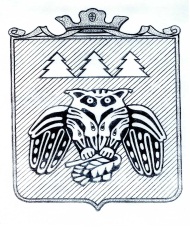  администрации  муниципального образования муниципального района «Сыктывдинский»«Сыктывдiн» муниципальнöй районса  юралысьлöн-районлöн администрацияса юрнуöдлысьлöнШ У Ö Мот 3 октября 2017 года                                                                                             № 10/1716О внесении изменений в Приложение к  постановлению администрации МО МР  «Сыктывдинский» от 25.06.2014 года № 6/1155 «Об утверждении муниципальной программы  МО МР «Сыктывдинский»  «Развитие экономики» на период до 2020 года»Руководствуясь частью 1 статьи 179 Бюджетного кодекса Российской Федерации, пунктом 9 части 1 статьи 17 Федерального закона от 06.10.2003 №131-ФЗ «Об общих принципах организации местного самоуправления в Российской Федерации»,  администрация муниципального образования муниципального района "Сыктывдинский"       ПОСТАНОВЛЯЕТ:Внести в Приложение к постановлению администрации муниципального образования муниципального района "Сыктывдинский" от 25.06.2014 года № 6/1155 «Об утверждении муниципальной программы   МО МР «Сыктывдинский»  «Развитие экономики» на период до 2020 года» изменения согласно приложению.Контроль за исполнением данного постановления возложить на заместителя руководителя администрации муниципального района Долингер Н.В.Настоящее постановление вступает в силу с момента подписания.Первый заместитель руководителяадминистрации муниципального района                                                           Л.Ю. ДоронинаПриложение к постановлению администрации МО МР «Сыктывдинский»от 3 октября 2017 года №10/1716Изменения в Приложение к постановлению администрации муниципального образования муниципального района "Сыктывдинский"  от 25.06.2014 года № 6/1155 «Об утверждении муниципальной программы   МО МР «Сыктывдинский»  «Развитие экономики» на период до 2020 года»Пункт 6 строки «Целевые индикаторы и показатели программы», строки «Ожидаемые результаты реализации программы» и раздела 6.  «Прогноз конечных результатов муниципальной программы. Перечень целевых индикаторов и показателей муниципальной программы» изложить соответственно в следующей редакции «Объем производства молока в сельскохозяйственных организациях (тыс. тонн)», «Рост объёмов производства молока в сельскохозяйственных предприятиях ежегодно на 100,0 тыс. тонн» и «Рост объемов производства молока в сельскохозяйственных организациях (тыс. тонн)».».Строку «Объемы финансирования» Паспорта муниципальной программы муниципального образования муниципального района «Сыктывдинский» «Развитие экономики» на период до 2020 года»  и раздел 8 «Ресурсное обеспечение муниципальной программы» изложить в следующей редакции: «Общий объём финансирования Программы на 2015 – 2020 годы предусматривается в размере 36243,3 тыс. рублей, в том числе:За счет средств федерального бюджета – 15559,8 тыс. рублей.За счёт средств бюджета Республики Коми – 11623,4 тыс. рублей;за счёт средств местного бюджета – 8510,0 тыс. рублей;Прогнозный объём финансирования Программы по годам составляет:за счёт средств федерального бюджета 2015 год – 11139,7 тыс. рублей;2016 год -  4420,1 тыс. рублей;2017 год – 0 тыс. рублей;2018 год – 0 тыс. рублей;2019 год – 0 тыс. рублей;2020 год – 0 тыс. рублей;за счёт средств бюджета Республики Коми:2015 год – 4734,7 тыс. рублей;2016 год -  2364,7 тыс. рублей;2017 год – 4623,9 тыс. рублей;2018 год – 0 тыс. рублей;2019 год – 0 тыс. рублей;2020 год – 0 тыс. рублей;за счёт средств местного бюджета:2015 год – 1300,0 тыс. рублей;2016 год -  3522,0 тыс. рублей;2017 год – 3688,0 тыс. рублей;2018 год – 350,0 тыс. рублей;2019 год – 100,0 тыс. рублей;2020 год – 0 тыс. рублей.Объём бюджетных ассигнований уточняется ежегодно при формировании бюджета МО МР «Сыктывдинский» на очередной финансовый год и плановый период и при внесении изменений в бюджет муниципального района «Сыктывдинский».».Строку «Общий объём финансирования подпрограммы 2 «Малое и среднее предпринимательство в МО МР «Сыктывдинский» и раздел 6. «Ресурсное обеспечение подпрограммы» изложить в следующей редакции: «Общий объём финансирования на 2014 - 2020 годы предусматривается в размере  32618,8 тыс. рублей, в том числе:за счет средств муниципального бюджета 6610,0 тыс. рублей;за счет средств республиканского бюджета Республики Коми 10448,9тыс. рублей.за счет средств федерального бюджета 15559,8 тыс. руб.2015 год – 11139,7 тыс. рублей;2016 год -  4420,1 тыс. рублей;2017 год – 0 тыс. рублей;2018 год – 0 тыс. рублей;2019 год – 0 тыс. рублей;2020 год – 0 тыс. рублей;за счёт средств бюджета Республики Коми:2015 год – 4410,3 тыс. рублей;2016 год -  1764,7 тыс. рублей;2017 год – 4273,9 тыс. рублей;2018 год – 0 тыс. рублей;2019 год – 0 тыс. рублей;2020 год – 0 тыс. рублей;за счёт средств местного бюджета:2015 год – 300,0 тыс. рублей;2016 год -  3072,0 тыс. рублей;2017 год – 3238,0 тыс. рублей;2018 год – 200,0 тыс. рублей;2019 год – 0 тыс. рублей;2020 год – 0 тыс. рублейОбъём бюджетных ассигнований уточняется ежегодно при формировании бюджета муниципального района «Сыктывдинский» на очередной финансовый год и плановый период и при внесении изменений в бюджет муниципального района «Сыктывдинский».».Строку «Объемы финансирования программы» Паспорта Подпрограммы 3  «Въездной и внутренний туризм в муниципальном районе «Сыктывдинский (2015-2020 годы)» и  раздел 6 «Ресурсное обеспечение подпрограммы» изложить в следующей редакции: «На реализацию подпрограммы составляет 1878,0 тыс. рублей, в том числе:за счет средств муниципального бюджета  1228,0,0 тыс. рублей;за счет средств республиканского бюджета Республики Коми 650,1 тыс. рублей.за счет федерального бюджета 0 руб.В том числе по годам за счет федерального бюджета:2015 год – 0 тыс. рублей;2016 год -  0 тыс. рублей;2017 год – 0 тыс. рублей;2018 год – 0 тыс. рублей;2019 год – 0 тыс. рублей;2020 год – 0 тыс. рублей;за счёт средств бюджета Республики Коми:2015 год – 0 тыс. рублей;2016 год -  300,0 тыс. рублей;2017 год – 350,0 тыс. рублей;2018 год – 0 тыс. рублей;2019 год – 0 тыс. рублей;2020 год – 0 тыс. рублей;за счёт средств местного бюджета:2015 год – 400,0 тыс. рублей;2016 год -  178,0 тыс. рублей;2017 год – 450,0 тыс. рублей;2018 год – 100,0 тыс. рублей;2019 год – 100,0 тыс. рублей; – 0 тыс. рублей.».Строку 6  и строку 4.1.таблицы 1 «Сведения о показателях (индикаторах) муниципальной программы, подпрограмм муниципальной программы и их значениях» Приложение 1 к программе МО МР «Сыктывдинский»  «Развитие экономики на период до 2020 года» изложить в следующей редакции:«».6. В таблице №3 «Ресурсное обеспечение реализации муниципальной программы за счет средств бюджета муниципального района «Сыктывдинский»:- строку «Муниципальная программа», «Подпрограмма 2» и «Подпрограмма 3» и мероприятия подпрограмм 2 и 3  изложить в следующей редакции:«».В таблице №4 Ресурсное обеспечение и прогнозная (справочная) оценка расходов местного бюджета, республиканского бюджета Республики Коми (с учетом средств федерального бюджета), бюджетов государственных внебюджетных фондов Республики Коми и юридических лиц на реализацию целей муниципальной программы:- строки  «Муниципальная программа», «Подпрограмма 2» и «Подпрограмма 3» и мероприятия подпрограмм 2 и 3  изложить в следующей редакции:«».Приложение 3  к программе МО СР «Сыктывдинский» «Развитие экономики» на период до 2020 года» изложить в следующей редакции:«ПОРЯДОК СУБСИДИРОВАНИЯ ЧАСТИ РАСХОДОВ СУБЪЕКТОВ МАЛОГО И СРЕДНЕГОПРЕДПРИНИМАТЕЛЬСТВА, КРЕСТЬЯНСКИХ (ФЕРМЕРСКИХ) ХОЗЯЙСТВ И СЕЛЬСКОХОЗЯЙСТВЕННЫХ ПОТРЕБИТЕЛЬСКИХ КООПЕРАТИВОВ, СВЯЗАННЫХ  С ПРИОБРЕТЕНИЕМ  И ОБНОВЛЕНИЕМ ОСНОВНЫХ СРЕДСТВНастоящий Порядок определяет механизм субсидирования части расходов субъектов малого и среднего предпринимательства, крестьянских (фермерских) хозяйств, сельскохозяйственных  кооперативов (далее – субъекты малого и среднего предпринимательства),   на приобретение оборудования, устройств, механизмов, автотранспортных средств (за исключением легковых автомобилей, автотранспортных средств, бывших в эксплуатации, а также грузовых автомобилей, разрешенная максимальная грузоподъемность которых не превышает 1000 кг), приборов, аппаратов, агрегатов, устройств, установок, машин, средств и технологий, относящихся ко второй и выше амортизационным группам Классификации основных средств, включаемых в амортизационные группы, утвержденные постановлением Правительства Российской Федерации от 1 января 2002 г. N 1 "О Классификации основных средств, включаемых в амортизационные группы" (далее - оборудование), за исключением оборудования, предназначенного для осуществления оптовой и розничной торговой деятельности субъектами малого и среднего предпринимательства, в пределах средств бюджета МО МР «Сыктывдинский», предусмотренных на реализацию подпрограммы "Малое и среднее предпринимательство" муниципальной программы МО МР «Сыктывдинский» "Развитие экономики" на соответствующий финансовый год.Настоящий Порядок разработан в целях финансового обеспечения затрат в связи с производством (реализацией) товаров, выполнения работ, оказания услуг, с требованием подтверждения использования полученных субсидий в  соответствии со статьей 78 Бюджетного Кодекса Российской Федерации, постановлением Правительства Российской Федерации от 06.09.2016 N 887 "Об общих требованиях к нормативным правовым актам, муниципальным правовым актам, регулирующим предоставление субсидий юридическим лицам (за исключением субсидий государственным (муниципальным) учреждениям), индивидуальным предпринимателям, а также физическим лицам - производителям товаров, работ, услуг".Главным распорядителем средств бюджета МО МР «Сыктывдинский», осуществляющим предоставление субсидии юридическим лицам (за исключением субсидий государственным (муниципальным) учреждениям), индивидуальным предпринимателям, а также физическим лицам - производителям товаров, работ, услуг, в пределах бюджетных ассигнований, предусмотренных в бюджете МО МР «Сыктывдинский» на соответствующий финансовый год и плановый период, и лимитов бюджетных обязательств, утвержденных в установленном порядке на предоставление субсидий, является администрация МО МР «Сыктывдинский» (далее - Главный распорядитель).2. Субсидированию за счет средств бюджета МО МР «Сыктывдинский» (далее - субсидия на приобретение оборудования) подлежит часть расходов субъектов малого и среднего предпринимательства, осуществивших приобретение оборудования в целях создания и (или) развития либо модернизации производства товаров (работ, услуг), из расчета не более 50 процентов произведенных затрат за вычетом налога на добавленную стоимость на одного получателя поддержки.3. Субсидия на приобретение оборудования предоставляется субъектам малого и среднего предпринимательства, одновременно отвечающим следующим требованиям:1) установленным Федеральным законом от 24 июля 2007 года № 209 – ФЗ "О развитии малого и среднего предпринимательства в Российской Федерации" (далее - Федеральный закон), и условиям, определенным настоящим Порядком;2) зарегистрированным и осуществляющим свою деятельность на территории МО МР «Сыктывдинский»; 3) не имеющим задолженности (в том числе по обязательствам учредителей - для юридических лиц) по уплате налогов, сборов, пеней и иных обязательных платежей в бюджетную систему Российской Федерации и внебюджетные фонды;4) не имеющим задолженности по заработной плате перед наемными работниками;5) при наличии бизнес плана;6) осуществляющим деятельность в сфере производства товаров (работ, услуг), за исключением видов деятельности, включенных в разделы G (за исключением кода 45), K, L, M (за исключением кодов 71 и 75), N, O, S (за исключением кодов 95 и 96), T, U Общероссийского классификатора видов экономической деятельности (ОК 029-2014 (КДЕС Ред. 2) (при этом поддержка не может оказываться субъектам малого и среднего предпринимательства, осуществляющим производство и реализацию подакцизных товаров, а также добычу и реализацию полезных ископаемых, за исключением общераспространенных полезных ископаемых). До момента отмены Общероссийского классификатора видов экономической деятельности (ОКВЭД) ОК 029-2001 (КДЕС Ред. 1) - осуществляющим деятельность в сфере производства товаров (работ, услуг), за исключением видов деятельности, включенных в разделы G (за исключением кодов 50, 52.7, 52.71, 52.72, 52.72.1, 52.72.2, 52.74), J, K (за исключением кода 74.2), L, O (за исключением кодов 90, 92 и 93), P, а также относящихся к подклассу 63.3 раздела I Общероссийского классификатора видов экономической деятельности (ОК 029-2001 (КДЕС Ред. 1)).Ответственность за соблюдение вышеуказанных положений и достоверность представляемых сведений несут субъекты малого и среднего предпринимательства - получатели субсидий в соответствии с законодательством Российской Федерации.4. Субсидия предоставляются на конкурсной основе субъектам малого и среднего предпринимательства осуществляющим приобретение и обновление основных средств из расчета не более 50% произведенных затрат на одного получателя поддержки.Максимальный размер субсидии для субсидирования части расходов субъектов малого и среднего предпринимательства, крестьянских (фермерских) хозяйств, сельскохозяйственных  кооперативов на приобретенное оборудование составляет не более  5,0 млн. рублей на один субъект малого и среднего предпринимательства, крестьянское (фермерское) хозяйство, сельскохозяйственный потребительский кооператив. Средства субсидии бюджета направляются на софинансирование затрат субъектам малого и среднего предпринимательства, отобранным на конкурсе, при условии представления документов, перечисленных в пункте 6 настоящего Порядка.Предельный размер субсидии на приобретение оборудования одному субъекту малого и среднего предпринимательства не может превышать 5,0 млн. рублей в течение текущего финансового года. В случае если сумма заявок на финансовую поддержку по данному виду субсидий превышает бюджетный лимит, администрация МО МР «Сыктывдинский» имеет право снизить вышеуказанный предельный размер, удовлетворив все заявки, и/или комиссионно по отобранным критериям выбрать заявки, наиболее удовлетворяющие критериям экономической, бюджетной, социальной эффективности, исходя из следующих критериев: " количество вновь созданных рабочих мест из расчета 1 рабочее место на каждые 500,0 тыс. рублей субсидий»; «объем налоговых и неналоговых поступлений, влияющих на окупаемость заявленного СМиСП бизнес-проекта» и другие. 6.  Субъекты малого и среднего предпринимательства представляют в администрации МО МР «Сыктывдинский»  следующие документы:1) заявка на получение субсидии на приобретение оборудования по форме согласно Приложению 4 к программе;2) оригинал выписки из единого государственного реестра юридических лиц (индивидуальных предпринимателей), сформированной не ранее чем за один месяц до дня представления заявки, в случае если субъект малого и среднего предпринимательства представляет ее самостоятельно;3) копия свидетельства о постановке на учет в налоговом органе субъекта малого и среднего предпринимательства по месту его нахождения (для юридических лиц) или копия свидетельства о постановке на учет физического лица в налоговом органе и копия свидетельства о регистрации физического лица в качестве индивидуального предпринимателя (для индивидуальных предпринимателей), нотариально заверенная или с предъявлением оригинала, в случае если субъект малого и среднего предпринимательства представляет их самостоятельно;4) справка об исполнении налогоплательщиком обязанности по уплате налогов, сборов, пеней, штрафов по форме, утвержденной приказом ФНС России, сформированная не ранее чем за один месяц до дня представления заявки, в случае если субъект малого и среднего предпринимательства представляет ее самостоятельно;5) справка регионального отделения Фонда социального страхования Российской Федерации по Республике Коми или его территориальных органов об исполнении субъектом малого и среднего предпринимательства обязательств по уплате страховых взносов на обязательное социальное страхование на случай временной нетрудоспособности и в связи с материнством, сформированная на последнюю отчетную дату, в случае если субъект малого и среднего предпринимательства представляет ее самостоятельно;6)  копии заключенных субъектом малого и среднего предпринимательства договоров (сделок) на приобретение в собственность оборудования, включая затраты на монтаж оборудования, заверенные субъектом малого и среднего предпринимательства (с предъявлением оригинала) или нотариально;7) копии документов, перечисленных в пункте 4 настоящего Порядка, подтверждающих осуществление расходов субъектом малого и среднего предпринимательства на приобретение оборудования, в том числе копии платежных поручений, инкассовых поручений, платежных требований, платежных ордеров с оригинальной отметкой банка, на сумму в размере не менее 50% произведенных затрат и бухгалтерские документы, подтверждающие постановку на баланс указанного оборудования, заверенные субъектом малого и среднего предпринимательства (с предъявлением оригинала) или нотариально;8) технико-экономическое обоснование приобретения оборудования в целях создания и (или) развития либо модернизации производства товаров (работ, услуг) по форме согласно приложению к настоящему порядку.В случае, если субъект малого и среднего предпринимательства не представляет самостоятельно документы, указанные в пунктах 2, 4 - 6 пункта 6 настоящего Порядка, документы запрашиваются администрацией МО МР «Сыктывдинский» в уполномоченных органах по предоставлению документов в течение 3 рабочих дней со дня регистрации заявки. В случае, если на момент заседания Комиссии документы от уполномоченного на их выдачу органа не получены, рассмотрение заявки переносится на следующее заседание Комиссии.Документы, представляются заявителями в оригиналах или в копиях, заверенных в установленном законом порядке.7. Отдел общего обеспечения администрации МО МР «Сыктывдинский» регистрирует заявку в день поступления и направляет её в отдел экономического развития администрации МО МР «Сыктывдинский» (далее - отдел экономического развития). Отдел экономического развития проверяет полноту (комплектность), оформление представленных документов, их соответствие требованиям, установленным настоящим Порядком, и направляет их для рассмотрения в Комиссию по рассмотрению заявок субъектов малого и среднего предпринимательства, претендующих на получение финансовой поддержки за счет средств бюджета МО МР «Сыктывдинский», и конкурсному отбору бизнес-проектов субъектов малого и среднего предпринимательства (далее - Комиссия).Срок рассмотрения отделом экономического развития представленных документов не может превышать 45 календарных дней со дня регистрации представленных документов до даты их направления для рассмотрения в Комиссию.8. Персональный состав Комиссии и регламент ее работы представлены в приложении 7 к программе.9. Комиссия рассматривает документы и осуществляет оценку соответствия заявителя условиям предоставления субсидии на приобретение оборудования и требованиям, установленным Федеральным законом и настоящим Порядком, в срок не более трех рабочих дней со дня поступления документов в Комиссию.10. Решение Комиссии о соответствии (несоответствии) заявителя условиям предоставления субсидии и требованиям, установленным Федеральным законом и настоящим Порядком, оформляется протоколом, который готовится секретарем комиссии с рок не более 5 рабочих дней и подписывается председательствующим комиссии.11. На основании протокола Комиссии руководитель администрация муниципального района  в срок не более 5 рабочих дней со дня его подписания принимает решение о предоставлении субсидии на приобретение оборудования.Комиссия выносит решение об отказе в предоставлении субсидии в следующих случаях:1) не представлены документы, определенные Порядком (за исключением документов, которые заявитель вправе предоставить), или представлены недостоверные сведения и документы;2) не выполнены условия оказания финансовой поддержки, установленные Порядком;3) ранее в отношении заявителя было принято решение об оказании аналогичной поддержки и сроки ее оказания не истекли, в т.ч. и по республиканским целевым программам, при этом поддержка в рамках одного и того же договора (сделки) считается аналогичной;4) со дня признания субъекта малого и среднего предпринимательства допустившим нарушение Порядка и условий оказания поддержки, в т.ч. не обеспечившим целевого использования средств поддержки, прошло менее чем три года.Принятое решение об отказе/одобрении в предоставлении субсидии на приобретение оборудования направляется в виде уведомления заявителю в течение 3 рабочих дней со дня принятия решения.Заявитель, в отношении которого принято решение об отказе в предоставлении субсидии, вправе обратиться повторно после устранения выявленных недостатков на условиях, установленных настоящим Порядком.12. Субсидии на приобретение оборудования предоставляются на основании договора (Приложение 8), заключенного между субъектами малого и среднего предпринимательства и администрацией МО МР «Сыктывдинский», в течение 10 рабочих дней со дня подписания договора.13. В договоре определяются:1) размер, сроки предоставления субсидии, а также конкретная цель ее предоставления;2) обязательства получателя субсидии по целевому использованию субсидии, созданию и сохранению рабочих мест, а также по предоставлению документов для проверки целевого использования и выполнения условий предоставления субсидии;3) порядок предоставления получателем субсидий отчетности;4) порядок осуществления контроля  над исполнением условий договора (соглашения), а также основания и порядок приостановления и прекращения предоставления субсидии;5) обязательства получателя субсидии по возврату полной суммы средств субсидии, использованной не по целевому назначению; порядок возврата субсидии, в том числе использованной не по целевому назначению;6) ответственность сторон за нарушение условий договора;7) положения об обязательной проверке главным распорядителем (распорядителем) бюджетных средств, предоставляющим субсидию, и органом государственного (муниципального) финансового контроля соблюдения условий, целей и порядка предоставления субсидий их получателями.Срок подготовки договора не может превышать 5 рабочих дней со дня принятия администрацией МО МР «Сыктывдинский» решения о предоставлении субсидии на приобретение оборудования.14. Субсидии предоставляются в пределах лимитов бюджетных обязательств на соответствующий финансовый год.15. При выявлении администрацией МО МР «Сыктывдинский» факта нарушения субъектами малого и среднего предпринимательства условий, установленных настоящим Порядком или договором при предоставлении субсидии, полученные бюджетные средства подлежат возврату субъектами малого и среднего предпринимательства в бюджет МО МР «Сыктывдинский» в течение 10 (десяти) банковских дней со дня получения соответствующего требования о возврате субсидии.16. В случаях, предусмотренных договором, остатки субсидий, не использованные в отчетном финансовом году, подлежат возврату в бюджет МО МР «Сыктывдинский».Администрация МО МР «Сыктывдинский» в течение 5 (пяти) рабочих дней со дня предоставления субъектами малого и среднего предпринимательства отчета о расходовании субсидий направляет требование о возврате остатков субсидий, неиспользованных в отчетном финансовом году.17. Контроль за целевым использованием субсидии осуществляется в установленном порядке администрацией МО МР «Сыктывдинский» и органами муниципального (финансового) контроля.18. Нормативные правовые акты, принимаемые администрацией МО МР «Сыктывдинский» во исполнение настоящего Порядка, размещаются в установленном порядке на интернет-сайте администрации МО МР «Сыктывдинский» http:// syktyvdin.ru в течение трех рабочих дней со дня их принятия.».Приложение 8 к программе МО МР «Сыктывдинский» «Развитие экономики» на период до 2020 года» изложить в следующей редакции:«ДОГОВОР № _
на  субсидирование части расходов субъектов малого и среднего предпринимательства, крестьянских (фермерских) хозяйств и сельскохозяйственных потребительских кооперативов, в рамках финансирования  муниципальной программы муниципального образования муниципального района «Сыктывдинский» «Развитие экономики» на период до 2020 года с. Выльгорт	                                                                                             «___» _______ 20__годаАдминистрация муниципального образования муниципального района «Сыктывдинский», именуемая в дальнейшем «Администрация», в лице руководителя администрации муниципального района ______________________ действующего на основании Устава, с одной стороны, и      (наименование юридического лиц или ФИО ИП), в лице __________, действующего на основании ________, именуемого в дальнейшем «Получатель субсидии», с другой стороны, совместно именуемые «Стороны»,  заключили настоящий договор о нижеследующем:1. Предмет договора1.1. «Администрация» предоставляет «Получателю субсидии» субсидию на возмещение части расходов субъектов малого и среднего предпринимательства за счет средств бюджета муниципального района «Сыктывдинский» на 201___ год и плановый период 201__ и 201__года,  в рамках финансирования муниципальной программы муниципального образования муниципального района «Сыктывдинский»  «Развитие экономики» на период до 2020 года», утвержденной  постановлением администрации МО МР «Сыктывдинский» от 25.06.2014 г. № 6/1155 (подпрограммы 2 «Малое и среднее предпринимательство в МО МР «Сыктывдинский», содержащей мероприятия по поддержке малого и среднего бизнеса) на соответствующий финансовый год  (далее - субсидия).1.2. Субсидия предоставляется «Получателю субсидии» на реализацию проекта (Наименование проекта) в размере _____________ рублей, в том числе за счет: - бюджета МО МР «Сыктывдинский» - ___________ рублей,- средств республиканского бюджета – ___________ рублей,- средств федерального бюджета – ________ рублей;1.3. «Администрация» перечисляет финансовую поддержку (субсидии) в соответствии с постановлением  администрации муниципального района «Сыктывдинский» от «___» _________ 20__ года №_/______ « О выделении субсидии субъектам малого и среднего предпринимательства», принятым на основании протокола  № ___ заседания комиссии по рассмотрению заявок субъектов малого и среднего предпринимательства, претендующих на получение финансовой поддержки за счет средств бюджета муниципального образования муниципального района «Сыктывдинский» о рассмотрении предоставленных заявок субъектов малого предпринимательства бизнес-проектов на получение финансовой поддержки в виде субсидирования части расходов связанных с предпринимательской деятельностью от «__» _____20__ года.2. Порядок финансирования	2.1. Перечисление субсидии «Получателю субсидии» производится на его расчетный счет, указанный в разделе 8 настоящего Договора несколькими платежами в срок до «__»_____20__ года.3. Обязанности «Сторон»	3.1. «Администрация» обязуется:3.1.1. Произвести перечисление субсидии на возмещение части расходов субъектов малого и среднего предпринимательства, крестьянских (фермерских) хозяйств, сельскохозяйственных  кооперативов,  связанных с приобретением  и обновлением основных средств в полном объеме в сроки, указанные в пункте 2.1 настоящего договора 3.1.2. На основании представленных «Получателем субсидии» отчетов осуществлять контроль за эффективным использованием бюджетных средств и достижением «Получателем субсидий» заявленных показателей эффективности, перечисленный в пункте 3.2.3 настоящего Договора. «Администрация», Контрольно-счетная палата МО МР «Сыктывдинский» проводят обязательную проверку соблюдения условий, целей и порядка предоставления субсидий.3.1.3. Информировать «Получателя субсидий» обо всех мероприятиях, проводимых на территории района, связанных с организацией предпринимательской деятельности, приглашать его для обсуждения вопросов предпринимательства, оказывать консультационную, информационную и кадровую поддержку.	3.2. «Получатель субсидии» обязуется:            3.2.1. Не отчуждать и не передавать в аренду, приобретенное на субсидию имущество третьим лицам  и не прекращать свою предпринимательскую деятельность в течение 3-х лет с момента получения субсидий. В случае выявления нарушений, а также порчи (уничтожения имущества) приобрести новое равноценное  имущество, взамен старого, утраченного, либо возвратить субсидию в полном размере в бюджет МО МР «Сыктывдинский».3.2.2. Уплачивать налоги и платежи во все уровни бюджета, соблюдать трудовое законодательство в отношении  работников, не допускать неформальную занятость, выплачивать заработную плату сотрудникам не менее прожиточного минимума для трудоспособного населения, установленного Правительством Республики Коми на определенных квартал текущего года.3.2.3. Обеспечивает достижение значений показателей результативности реализации, заявленного проекта, экономической, бюджетной и социальной направленности:Количество вновь созданных рабочих мест в течение года со дня получения финансовой поддержки – __ ед.;Объем налоговых и неналоговых поступлений – _____тыс. рублей;Отсутствие задолженности по заработной плате - да/нет.3.2.4. Ежеквартально, до 15-го числа месяца, следующего за отчетным кварталом в течение 3-х лет представлять в «Администрацию» информацию (отчет) об эффективном использовании предоставленных «Получателю субсидий» бюджетных средства по форме, согласно Приложению, являющегося неотъемлемой частью настоящего Договора, а именно: Доход, полученный от осуществления предпринимательской деятельности за предшествующий календарный год или за отчетный период отчетного года, тыс. рублей;Объем инвестиций без учета НДС за предшествующий календарный год или за отчетный период отчетного года, тыс. рублей;Сумма начисленных налогов и обязательных платежей за предшествующий календарный год или за отчетный период отчетного года, тыс. рублей;Среднесписочная численность работников за  предшествующий календарный год или за отчетный период отчетного года,  рублей;Средняя заработная плата на 1 работника за  предшествующий календарный год или за отчетный период отчетного года,  рублей;Сведения о наличии (отсутствии) задолженность по заработной плате более одного месяца (просроченная), да (рублей)/нет.Информация предоставляется с сопроводительным письмом в адрес «Администрации».3.2.5. Предоставлять «Администрации»  бухгалтерские, финансовые и иные документы, подтверждающим эффективное использование бюджетных средств  по  реализации «Проекта».3.2.6. Допускать представителей «Администрации», АО «Монди Сыктывкарский ЛПК» (при наличии средств в рамках Соглашения с АО «Монди СЛПК), Правительства Республики Коми для ознакомления с производственным процессом, документами по реализуемому проекту с целью проверки целевого использования предоставленных  финансовых средств (субсидий).4. Ответственность «Сторон»4.1. «Получатель субсидии» несет ответственность за предоставление заведомо недостоверных сведений, подложных документов, предоставляемых «Администрации».4.2. В случае ненадлежащего исполнения или неисполнения своих обязанностей по настоящему договору «Стороны» несут ответственность в соответствии с действующим законодательством.4.3. В случае не достижения показателей, перечисленных в п. 3.2.3. договора, выделенная субсидия в полном объеме подлежит возврату «Получателем субсидии» в бюджет МО МР «Сыктывдинский». Возврат субсидии производится на расчетный счет, указанный в разделе 8 в течение 10 (десяти) банковских дней с момента предоставления «Администрацией» в адрес «Получателя субсидии» заключения о неэффективном использовании бюджетных средств. 4.4. В случае не возврата в установленные сроки предоставленных сумм финансовой поддержки «Получатель субсидий» уплачивает пени  на эти суммы размере 0,1%  за каждый день просрочки.5. Порядок разрешения споров	5.1. «Стороны» будут стремиться урегулировать споры, возникшие из настоящего договора, путем переговоров.	5.2. В случае если возникшие споры не могут быть решены путем переговоров, они подлежат разрешению в судебном порядке в соответствии с действующим законодательством Российской Федерации.6. Порядок расторжения договора6.1. Расторжение настоящего договора возможно в случае:6.1.1. Реорганизации или прекращения деятельности «Получателя субсидии»;6.1.2. Нарушения «Получателем субсидии» порядка, целей и условий предоставления субсидии, установленных Правилами предоставления субсидии и настоящим договором;6.1.3. Расторжение настоящего договора в одностороннем порядке возможно в случае недостижения «Получателем субсидии», установленных настоящим договором показателей результативности.6.2. Датой расторжения договора считается дата получения «Получателем субсидий» уведомления об извещении  о расторжении договора в одностороннем порядке  с обоснованием принятия данного решения.7. Заключительные положения              7.1. Настоящий  договор вступает в силу с момента его подписания и действует до __________ г. (в соответствии со сроком окупаемости «Проекта» и периодом возврата субсидии в виде налоговых и неналоговых платежей в бюджеты разных уровней и внебюджетные фонды до полного исполнения «Сторонами» своих обязательств и других ожидаемых результатов заявленного «Проекта»).7.2. Любые изменения и дополнения к настоящему договору действительны лишь при условии, что они совершены в письменной форме и подписаны «Сторонами». 7.3. Настоящий договор составлен в двух экземплярах – по одному для каждой из «Сторон», имеющих равную юридическую силу.8. Адреса и платежные реквизиты «Сторон»№ п/пПоказатель (индикатор)
(наименование)Ед. измеренияЗначения показателейЗначения показателейЗначения показателейЗначения показателейЗначения показателейЗначения показателейЗначения показателейЗначения показателейЗначения показателейЗначения показателейЗначения показателей№ п/пПоказатель (индикатор)
(наименование)Ед. измерения2012факт2013факт2014факт2015факт2016факт2017оценка2017оценка2018план2019план2020план2020 к 2016 г.123456789910111213Муниципальная программа «Развитие экономики»Муниципальная программа «Развитие экономики»Муниципальная программа «Развитие экономики»Муниципальная программа «Развитие экономики»Муниципальная программа «Развитие экономики»Муниципальная программа «Развитие экономики»Муниципальная программа «Развитие экономики»Муниципальная программа «Развитие экономики»Муниципальная программа «Развитие экономики»Муниципальная программа «Развитие экономики»Муниципальная программа «Развитие экономики»Муниципальная программа «Развитие экономики»Муниципальная программа «Развитие экономики»Муниципальная программа «Развитие экономики»Цель программы: Обеспечение устойчивого экономического развития  МО МР «Сыктывдинский»Цель программы: Обеспечение устойчивого экономического развития  МО МР «Сыктывдинский»Цель программы: Обеспечение устойчивого экономического развития  МО МР «Сыктывдинский»Цель программы: Обеспечение устойчивого экономического развития  МО МР «Сыктывдинский»Цель программы: Обеспечение устойчивого экономического развития  МО МР «Сыктывдинский»Цель программы: Обеспечение устойчивого экономического развития  МО МР «Сыктывдинский»Цель программы: Обеспечение устойчивого экономического развития  МО МР «Сыктывдинский»Цель программы: Обеспечение устойчивого экономического развития  МО МР «Сыктывдинский»Цель программы: Обеспечение устойчивого экономического развития  МО МР «Сыктывдинский»Цель программы: Обеспечение устойчивого экономического развития  МО МР «Сыктывдинский»Цель программы: Обеспечение устойчивого экономического развития  МО МР «Сыктывдинский»Цель программы: Обеспечение устойчивого экономического развития  МО МР «Сыктывдинский»Цель программы: Обеспечение устойчивого экономического развития  МО МР «Сыктывдинский»Цель программы: Обеспечение устойчивого экономического развития  МО МР «Сыктывдинский»6.Объёмы производства молока в сельскохозяйственных предприятиях тыс. тонн4086,64168,34251,74251,74336,74423,4+337,14.1.Объёмы производства молока в сельскохозяйственных предприятиях тыс. тонн4086,64168,34251,74251,74336,74423,4+337,1Муниципальная программаРазвитие экономикиОтветственный исполнитель, соисполнители,Всего201520162017201820192020Муниципальная программаРазвитие экономики на период до 2020 годаАМО МР «Сыктывдинский»/ОЭР36243,317174,510306,88311,9350,0100,00Подпрограмма 2Малое и среднее предпринимательствоАМО МР «Сыктывдинский»/ОЭР32618,815850,09256,87511,9200,000Основное мероприятие 2.1.1Финансовая поддержка субъектов малого и среднего предпринимательства:АМО «Сыктывдинский»/ОЭР19102,715850,03072,0300,0мероприятие 2.1.1.1.субсидирование части расходов субъектов малого предпринимательства, связанных с началом предпринимательской деятельности (гранты)1000,0600,0100,0300,0мероприятие 2.1.1.2.субсидирование части расходов субъектов малого и среднего предпринимательства, крестьянских (фермерских) хозяйств, сельскохозяйственных  кооперативов, связанных с приобретением  и обновлением основных средствАМО МР «Сыктывдинский»/ОЭР17297,814325,82972,00мероприятие 2.1.1.7Реализация малых  (народных) проектов1144,0001144,000мероприятие  2.1.1.8Реализация проектов по оглашению с  АО «Монди Сыктывкарский ЛПК»600,000600,000Под-программа 3 Развитие въездного и внутреннего туризма в МО МР «Сыктывдинский»Управление культуры администрации МО МР «Сыктывдинский»1828,0400,0478,0800,0100,0100,00Основное мероприятие 3.1.1Разработка и реализация приоритетных проектов в сфере туризмаУправление культуры администрации МО МР «Сыктывдинский»800,0300,0200,0300,000Мероприятие 3.1.1.1.Реализация на территории МО МР «Сыктывдинский»  мероприятий по развитию событийного туризма:-фестивалей народной песни «Завалинка»; -иных мероприятий. Управление культуры администрации МО МР «Сыктывдинский»749,9300,0200,0249,900Мероприятие 3.1.1.6.Реализация проекта «обустройство экологической тропы «Ордым» в заказнике «Важъёлью»Управление образования администрации МО МР «Сыктывдинский»450,000450,000Основное мероприятие 3.1.2.Развитие и укрепление материально-технической базы туризмаУправление культуры администрации МО МР «Сыктывдинский»528,050228100,1100100,0Мероприятие 3.1.2.3.подготовка дорожных указателей к объектам культурного наследия и  объектам инфраструктуры туризмаУправление культуры администрации МО МР «Сыктывдинский»350,050200100,100Мероприятие3.1.2.4Обновление основных средств МБУК «Сыктывдинский  дом народных ремесел «Зарань»Управление культуры администрации МО МР «Сыктывдинский»2280280100,0100,0СтатусНаименование муниципальной программы, подпрограммы муниципальной программы, ведомственной целевой программы, основного мероприятияИсточник финансирования Оценка расходов 
(тыс. руб.), годыОценка расходов 
(тыс. руб.), годыОценка расходов 
(тыс. руб.), годыОценка расходов 
(тыс. руб.), годыОценка расходов 
(тыс. руб.), годыОценка расходов 
(тыс. руб.), годыСтатусНаименование муниципальной программы, подпрограммы муниципальной программы, ведомственной целевой программы, основного мероприятияИсточник финансирования 201520162017201820192020123456789Муниципальная программаРазвитие экономикиВсего:17174,510306,88311,9350,0100,00Муниципальная программаРазвитие экономики- местные бюджеты1300,03522,03688,0350,0100,00Муниципальная программаРазвитие экономики- из них за счет средств:республиканского бюджета Республики Коми, в том числе:4734,72364,74623,9000Муниципальная программаРазвитие экономикифедерального бюджета11139,74420,00000Муниципальная программаРазвитие экономикигосударственные внебюджетные фонды 000000Муниципальная программаРазвитие экономикиюридические лица**000000Муниципальная программаРазвитие экономикисредства от приносящей доход деятельности000000Подпрограмма 2Малое и среднее предпринимательство в МО МР «Сыктывдинский»всего15850,09256,87511,9200,000Подпрограмма 2Малое и среднее предпринимательство в МО МР «Сыктывдинский»- местные бюджеты*300,03072,03238,0200,000Подпрограмма 2Малое и среднее предпринимательство в МО МР «Сыктывдинский»- из них за счет средств:республиканского бюджета Республики Коми, в том числе:4410,31764,74273,9000Подпрограмма 2Малое и среднее предпринимательство в МО МР «Сыктывдинский»-федерального бюджета11139,74420,00000Подпрограмма 2Малое и среднее предпринимательство в МО МР «Сыктывдинский»государственные внебюджетные фонды 000000Подпрограмма 2Малое и среднее предпринимательство в МО МР «Сыктывдинский»юридические лица**000000Подпрограмма 2Малое и среднее предпринимательство в МО МР «Сыктывдинский»средства от приносящей доход деятельности000000Основное мероприятие 2.1.1Финансовая поддержка субъектов малого и среднего предпринимательства:всего15730,79256,87511,920000Основное мероприятие 2.1.1Финансовая поддержка субъектов малого и среднего предпринимательства:- местные бюджеты*300,03072,03238,0200,000Основное мероприятие 2.1.1Финансовая поддержка субъектов малого и среднего предпринимательства:- из них за счет средств:республиканского бюджета Республики Коми, в том числе:4291,01764,74273,9000Основное мероприятие 2.1.1Финансовая поддержка субъектов малого и среднего предпринимательства:-федерального бюджета11139,74420,0000Основное мероприятие 2.1.1Финансовая поддержка субъектов малого и среднего предпринимательства:государственные внебюджетные фонды 000000Основное мероприятие 2.1.1Финансовая поддержка субъектов малого и среднего предпринимательства:юридические лица**000000Основное мероприятие 2.1.1Финансовая поддержка субъектов малого и среднего предпринимательства:средства от приносящей доход деятельности000000Под-программа 3 Развитие въездного и внутреннего туризма в МО МР «Сыктывдинский»всего400,0478,0800,0100,0100,00Под-программа 3 Развитие въездного и внутреннего туризма в МО МР «Сыктывдинский»местные бюджеты*400,0378,0450,0100,0100,00Под-программа 3 Развитие въездного и внутреннего туризма в МО МР «Сыктывдинский»- из них за счет средств:республиканского бюджета Республики Коми, в том числе:0100,0350,0000Под-программа 3 Развитие въездного и внутреннего туризма в МО МР «Сыктывдинский»федерального бюджета000000Под-программа 3 Развитие въездного и внутреннего туризма в МО МР «Сыктывдинский»государственные внебюджетные фонды 000000Под-программа 3 Развитие въездного и внутреннего туризма в МО МР «Сыктывдинский»юридические лица**000000Под-программа 3 Развитие въездного и внутреннего туризма в МО МР «Сыктывдинский»средства от приносящей доход деятельности000000Основное мероприятие 3.1.1Разработка и реализация приоритетных проектов в сфере туризмавсего300,0200,0699,9000Основное мероприятие 3.1.1Разработка и реализация приоритетных проектов в сфере туризмаместные бюджеты*300,0200,0399,9000Основное мероприятие 3.1.1Разработка и реализация приоритетных проектов в сфере туризма- из них за счет средств:республиканского бюджета Республики Коми, в том числе:00300,0000Основное мероприятие 3.1.1Разработка и реализация приоритетных проектов в сфере туризмафедерального бюджета000000Основное мероприятие 3.1.1Разработка и реализация приоритетных проектов в сфере туризмагосударственные внебюджетные фонды 000000Основное мероприятие 3.1.1Разработка и реализация приоритетных проектов в сфере туризмаюридические лица**000000Основное мероприятие 3.1.1Разработка и реализация приоритетных проектов в сфере туризмасредства от приносящей доход деятельности000000Основное мероприятие 3.1.2.Развитие и укрепление материально-технической базы туризмавсего50,0228,0100,1100100,00Основное мероприятие 3.1.2.Развитие и укрепление материально-технической базы туризмаместные бюджеты*50,0128,050,05100100,00Основное мероприятие 3.1.2.Развитие и укрепление материально-технической базы туризма- из них за счет средств:республиканского бюджета Республики Коми, в том числе:0100,050,05000Основное мероприятие 3.1.2.Развитие и укрепление материально-технической базы туризмафедерального бюджета000000Основное мероприятие 3.1.2.Развитие и укрепление материально-технической базы туризмагосударственные внебюджетные фонды 000000Основное мероприятие 3.1.2.Развитие и укрепление материально-технической базы туризмаюридические лица**000000Основное мероприятие 3.1.2.Развитие и укрепление материально-технической базы туризмасредства от приносящей доход деятельности000000«Получатель субсидии»: «Администрация»:__________________________Почтовый адрес: ___________________;Юридический адрес: ________________;Телефон: ____________________;email: ________________________;ОГРНИП ______________________ИНН __________________________КПП __________________________Банковские реквизиты:Р/с ____________________________в ______________________________БИК ___________________________ к/с _____________________________________________           (ФИО) «__» __________ 20___года  Почтовый адрес: 168220, Республика Коми, Сыктывдинский район, с. Выльгорт, ул. Д. Каликовой, д. 62Расчетный счет Наименование банка и его местонахождение:БИК ИНН КПП ОКТМО 87628405Руководитель администрации муниципального района _______________________   (ФИО) «__» _________ 20__ года  